Regulamin korzystania z siłowni zewnętrznej Skwer Pawlicy  w okresie pandemii  COVID - 19od dnia 4 lipca 2020 r. do odwołaniaKażdy korzystający z siłowni zewnętrznej obowiązany jest do zapoznania   się z niniejszym regulaminem.Zarządcą siłowni zewnętrznej jest MOSiR Zakopane.Siłownia będzie czynna od poniedziałku do niedzieli w godz. 9:00 – 20:00Uczestnikiem siłowni może być osoba dorosła zdrowa, bez objawów chorobowych sugerujących chorobę zakaźną.Ilość osób korzystających z urządzeń siłowni zewnętrznej może być równa lecz nie większa niż ilość urządzeń . Korzystający z urządzeń powinni zachować dystans społeczny między sobą wynoszący   co najmniej 2 m (dotyczy to osób, które wspólnie nie zamieszkują lub nie gospodarują). W sytuacji, gdy nie można zachować dystansu społecznego wynoszącego 2 m z uwagi na dużą liczbę przebywających osób, zaleca  się rezygnację  z rekreacji lub jej kontynuację w późniejszym czasie.Wszystkie osoby korzystające z siłowni zewnętrznej obowiązane są posiadać ze sobą płyn do dezynfekcji i przed a także po ćwiczeniu na urządzeniu przetrzeć miejsca urządzeń do ćwiczeń z , którymi będą mieć lub mieli kontakt.  Należy bezwzględnie pamiętać o higienie rąk  każdorazowo  po zakończony ćwiczeniu.Zabrania się  spożywania posiłków na terenie obiektu .Dezynfekcja obiektu odbywać się będzie po zamknięciu obiektu. W razie naruszenia obowiązujących zasad dla pandemii koronawirusa                              i  powyższego regulaminu administrator ma prawo usunąć korzystającego  z obiektu  lub całą grupę z terenu obiektu w skrajnych przypadkach zostanie wezwana Straż Miejska lub Policja. Na terenie obiektu oprócz regulaminu określającego funkcjonowanie w szczególnym rygorze sanitarnym obowiązuje Regulamin ogólny  obiektuWażne telefonyMOSiR Zakopane  182066971, 182073966  lub 517589080Straż Miejska w Zakopanem tel. 18 20 20 478Komenda Policji w Zakopanem  tel. 47 83 47  400Informacje o postępowaniu w przypadku podejrzenia zakażenia COVID - 19Powiatowa Stacja Sanitarno-Epidemiologicznaw Zakopanemod poniedziałku do piątku w godz. 7:30-18:0018 20 68 697w weekendy na numer alarmow y  503 677 313Sz pital Powiatowy im. dr Tytusa Chałubińskiego w Zakopanem   18 20 120 21Uwaga!!!!Jeżeli nie chcesz stosować            się do zapisów regulaminu nie korzystaj z obiektuDyrektor MOSiR Zakopane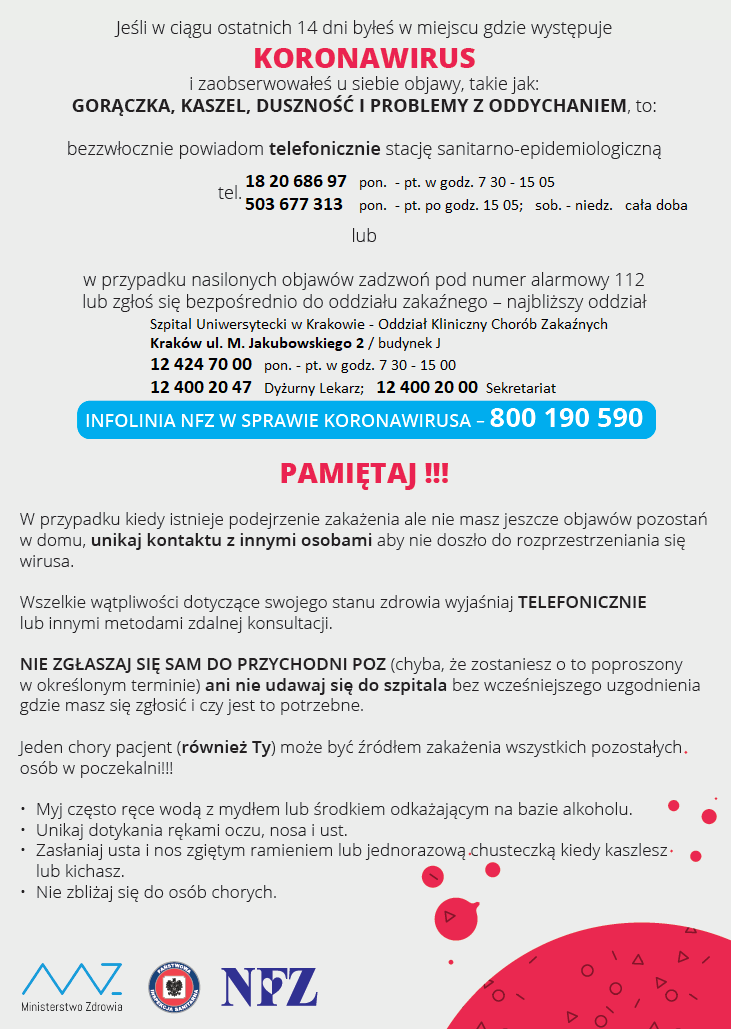 